Prepare to be energized and inspired as you join over 3,000 other community members as we celebrate cancer survivors and honor the memory of loved ones!	4 MILE WALK INFORMATIONThe walk/run begins promptly at 10:00 a.m. We recommend arriving no later than 9:00 a.m. to allow time for parking and to avoid traffic and crowd delays.  Unregistered participants may register the morning of the event beginning at 8:00 a.m.Course Map Kids and strollers are welcome.Young children riding in strollers do NOT need to be registered.Walkers are asked to start in pit lane which is located to the right of the track, between the concrete barricades and the chain link fence. Strollers are asked to keep the right of the course.For safety reasons, dogs are NOT allowed (except for verified service animals)Water available on the courseIf you are a walking participant and require a shorter route, you may exit on turn 5 which will bring you back to the main tent area. Note* Exiting here will disqualify runners for the timing qualification.  All registered participants will receive their choice of a custom-printed short-sleeved or long-sleeved event shirt and post-race refreshments. Register prior to Monday, October 8th to guarantee your event shirt.PACKET PICKUPPackets will include race bibs, t-shirts and race notes. Packets for team members will be grouped together. If you wish, you may designate one person to pick up packets for your entire team. Pickup your race packet at one of the three packet pickup times and locations:Corporate teams with 25+ membersOptional packet delivery on October 17th and 18th will be available for corporate teams with 25+ participants. Your staff partner will contact qualifying teams with more details.Packet Pick Up NightPacket pick up will take place Wednesday, October 24th, 12pm to 6pm Day of the EventRemaining packets may be picked up the morning of the event in our Registration tent anytime between 8:00 a.m. and 9:45 a.m.Please register at least 3 days before packet pick up dates to ensure packets are prepared and ready in time.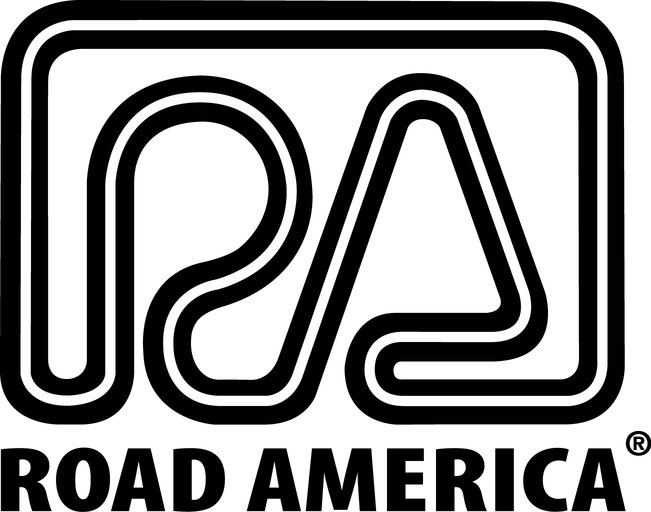 